Publicado en Toronto el 05/10/2021 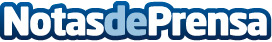 Sunwing Travel Group anuncia la integración de 20 propiedades Blue Diamond Resorts a Autograph Collection de Marriott International y el programa de lealtad Marriott BonvoySunwing Travel Group ha anunciado que, a partir de hoy, 20 de las propiedades de Blue Diamond Resorts se han integrado completamente al prestigioso Autograph Collection de Marriott International. La integración es resultado de la noticia monumental publicada a principios de este año, en que la división hotelera de la empresa había firmado un acuerdo de mutua asociación con Marriott InternationalDatos de contacto:Lindsay CaradonnaDirector de Mercadeo y Relaciones PúblicasNota de prensa publicada en: https://www.notasdeprensa.es/sunwing-travel-group-anuncia-la-integracion-de Categorias: Internacional Viaje Turismo Recursos humanos http://www.notasdeprensa.es